Pour candidater, merci de transmettre un CV par mail à : secretariat@geiq-ams.fr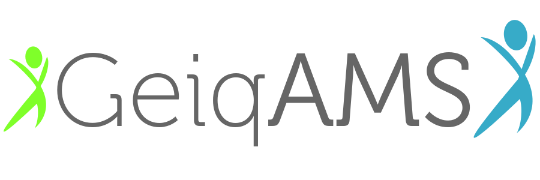 FICHE DE POSTETechnicien de l’Intervention Sociale Familiale (H/F)Le secteur d’activitéLes Services d‘Aide à la Personne (SAP), un secteur d’activité qui créé de l’emploi et rassemble de nombreux métiers à la portée de tous. Devenir TISF, c’est mener une action sociale préventive et réparatrice ! Date d’embauche01/2019 à 06/2020, Formation à Saint Jean BonnefondNature du ContratUn Emploi/ Formation dans le cadre d’un contrat de professionnalisation de 18 mois, à temps pleinLes missionsLe technicien de l’intervention sociale et familiale (TISF) est un travailleur social qui soutient et accompagne les familles fragilisées. Il intervient au domicile des familles, dans le cadre de mesures préventives, éducatives et réparatrices dans le champ de la protection de l’enfance. Il favorise l’autonomie des familles rencontrant des difficultés temporaires ou durables. En tenant compte des capacités et en respectant les choix de la famille, vous mettrez en place des actions socio-éducatives : Organiser et/ou réaliser, des activités de la vie quotidienne (entretien du domicile, gestion du linge, des courses, des repas, des soins d’hygiène)Participer au développement de la dynamique familiale et soutenir les parents dans l’éducation des enfants, accompagnement dans les évènements de la vie (naissance, maladie…)Réaliser un accompagnement social et professionnel de la famille : soutien dans les démarches administratives, accompagnement dans une dynamique d’insertion ou de réinsertion sociale et professionnelleAccompagner et prévenir les situations de violence et/ou maltraitance dans la cadre de la protection de l’enfance.Le TISF travaille en équipe et communique avec les partenaires de l’action sociale.Lieu de travailPostes à pourvoir : Bron, Givors, Lyon 7, St Priest, Rillieux, Lyon 9, Vénissieux, Villefranche s/saone, Villeurbanne, Croix Rousse, Amplepuis, Anse, L’Arbresle, Vienne, Feurs, Clermont Ferrand, Montluçon, Thiers, Saint Eloi les Mines, Riom.Conditions de travailHoraires variables et en coupure, des déplacements.Sous la responsabilité de votre supérieur hiérarchique, vous travaillerez en équipe (encadrement, autres intervenants à domicile) et avec différents interlocuteurs (la famille, les professionnels du médico-social…)FormationUne formation reconnue, Diplôme d’Etat de niveau IV et financée tout en travaillant.Prérequis/qualitéssouhaitéesAvoir défini un projet professionnel dans le domaine du social. Etre disponible, adaptable, autonome, à l’écoute, et avoir un bon relationnel. Maîtriser le français à l’oral et à l’écrit. Détenir des capacités de réflexion et d’analyse.RémunérationDe 18 à 25 ans, % du SMIC suivant l’âge et le niveau de formationA partir de 26 ans, SMIC horaire soit 1 498€ brut mensuel Permis / VéhiculePermis B et véhicule personnel exigé, versement d’une indemnité kilométrique pour la partie emploi (0.35/km).